Ingrid Norheim			ingrid.norheim@sandnes.kommune.no Hans Dysthe			hans.dysthe@sandnes.kommune.noEirin Vetaas			eirin.vetaas@sandnes.kommune.no Lene Simonsen			lene.simonsen@sandnes.kommune.no 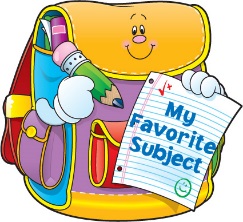 Ukeplan 6. trinn uke 12 (19.03-23.03)Ukeplan 6. trinn uke 12 (19.03-23.03)Ukeplan 6. trinn uke 12 (19.03-23.03)Ukeplan 6. trinn uke 12 (19.03-23.03)Ukeplan 6. trinn uke 12 (19.03-23.03)Ukeplan 6. trinn uke 12 (19.03-23.03)Dag/ fagNorskMatteEngelskNatur/ SamfunnAndre fag:tiltirsdagLes 20 min.i boka di.Zepp.språk: Les s. 66 og 67. Skriv «den grønne ramma» på s. 67. Plukk fire eksempel i hatten på s. 67,  og skriv disse også. Skriv i H-bok.Multi Oppgavebok: Velg et område du trenger å øve på før prøven på onsdag – 20 minutter: VEKT, ADDISJON/SUBTRAKSJON, LIKEVEKT, VOLUM, OVERFLATE, LITER/DM3, TID.Read and translate TB p. 89.Write five sentences describing something you’ve learned this week.Øv på gloser.Arbeid med landet ditt i 20 min. Øv på å framføre for de andre i klassen.Gym:6B har gym i 3. time og 6A har i siste time.Husk gymtøy og dusjesaker.tilonsdagLes 20 min.i boka di. Skriv en setning til de åtte ordene du skreiv i lekse til tirsdag. (Forenkling av dobbel konsonant.)Skriv i H-bok.Samme som til tirsdag – 20 minutter.Read and translate TB p. 89.Write five sentences describing something you’ve learned this week.Øv på gloser.Gym:6B har gym i 3. time og 6A har i siste time.Husk gymtøy og dusjesaker.til torsdagLes 20 min i boka di. Les de «222 mest høyfrekvente ord» (se eget ark) Les dem minst 2 ganger.Read and translate TB p. 89.Write five sentences describing something you’ve learned this week.Øv på gloser.Gym:6B har gym i 3. time og 6A har i siste time.Husk gymtøy og dusjesaker.tilfredagLes 20 min.i boka di.Les de «222 mest høyfrekvente ord» minst 2 ganger. Read and translate TB p. 89.Write five sentences describing something you’ve learned this week.Øv på gloser.Gym:6B har gym i 3. time og 6A har i siste time.Husk gymtøy og dusjesaker.Sosialt mål: Jeg bidrar til at vi kan ta vare på skolen vår.Sosialt mål: Jeg bidrar til at vi kan ta vare på skolen vår.Sosialt mål: Jeg bidrar til at vi kan ta vare på skolen vår.Sosialt mål: Jeg bidrar til at vi kan ta vare på skolen vår.Sosialt mål: Jeg bidrar til at vi kan ta vare på skolen vår.Sosialt mål: Jeg bidrar til at vi kan ta vare på skolen vår.Ukas ordNorsk rettskrivingUkas ordNorsk rettskrivingSterke verb engelskGloser(engelsk)told a lie – fortelle en løgnjustice – rettferdighetcrime – forbrytelsemistake – feilwar – kriggovernment - regjeringtold a lie – fortelle en løgnjustice – rettferdighetcrime – forbrytelsemistake – feilwar – kriggovernment - regjeringtold a lie – fortelle en løgnjustice – rettferdighetcrime – forbrytelsemistake – feilwar – kriggovernment - regjeringtold a lie – fortelle en løgnjustice – rettferdighetcrime – forbrytelsemistake – feilwar – kriggovernment - regjeringtold a lie – fortelle en løgnjustice – rettferdighetcrime – forbrytelsemistake – feilwar – kriggovernment - regjeringtold a lie – fortelle en løgnjustice – rettferdighetcrime – forbrytelsemistake – feilwar – kriggovernment - regjeringtold a lie – fortelle en løgnjustice – rettferdighetcrime – forbrytelsemistake – feilwar – kriggovernment - regjeringtold a lie – fortelle en løgnjustice – rettferdighetcrime – forbrytelsemistake – feilwar – kriggovernment - regjeringMÅL I FAGENE:Norsk: Rettskriving: Vi repeterer, og setter fokus på «forenkling av dobbel konsonant».Vi øver på å lese de»222 mest høyfrekvente ord».Matematikk: Jeg kjenner til hvor mye måleenhetene gram, hektogram, kilogram og tonn er.Jeg kjenner til hvor store måleenhetene som beskriver volum er; ml, cl, dl og liter.Jeg kan regne ut overflater og volum av prismer.Jeg kan regne med tidEngelsk: I can discuss the assigned reading in English. I can make up and ask questions about a given subject.Naturfag: Jeg kan gjøre forsøk med lyd.Jeg kan forklare hva som skjer når vi lager lyd.Jeg kan beskrive hvordan vi kan høre og forstå lyder.Jeg kan forklare hva støy er, og hvordan vi kan skjerme oss mot dem.Samfunnsfag: Jeg kan plassere de viktigste landene, byene, elvene og fjellene i Europa på kartet. Jeg kan forklare mer om hvordan folk lever, og hvordan landskap og klima påvirker livet deres.Jeg kan holde en presentasjon for klassen min.KRLE: Jeg vet hva en jøde tror på. Jeg vet hvilke regler jødene har på kjøkkenet. Jeg vet noe om jødiske ritualer, høytider og hellige tekster.Kunst og håndverk: Jeg kan overføre mønster fra skisse til endelig produkt. Jeg kan arbeide nøyaktig og tålmodig. INFORMASJON:Etter denne uken er det påske, og vi møtes igjen onsdag 4. april. Vi ønsker dere alle en god påskeferie!Denne uka øver vi på «høyfrekvente ord» Det er fint om dere kan høre når elevene leser disse.(Ark)Denne uka skal vi forhåpentligvis bli ferdige med vasene, alt som mangler er å overføre mønsteret de har designet fra skissen til vasen. Som i forrige uke er det lurt å ha på seg klær en ikke er redd for da vi skal arbeide med sort maling og tusj.Med vennlig hilsen Eirin, Lene, Hans og Ingrid                                                               